1.)	Gegeben sind folgende Matrizen einer Produktionsserie:Bestimmen Sie die Matrix .Wir erhalten einen Auftrag an Endprodukten von e = (20 , 10)Wie viele Rohstoffe und wie viele Zwischenprodukte benötigen wir zur Erfüllung des Auftrages?		Wir haben eine Rohstoffvorrat von (620 , 660 , 920)Wie viele Endprodukte können wir herstellen, wenn danach das Lager vollkommen leer ist?Lösung:a)	b)c)2.)	Die Unternehmung Armes Brot AG verarbeitet die Materialien M1, M2 und M3 	zu den Zwischenprodukten Z1, Z2 und Z3 und diese Zwischenprodukte zu den 	Endprodukten E1, E2 und E3 . Die folgenden Matrizen stellen die Material-	verflechtungen dar: Wie viele Materialien werden pro Endprodukt gebraucht?b)	Die Firma erhält einen Auftrag vom Umfang (10  25  20).	Der Vorrat an Zwischenprodukten beträgt (200  100  85). 	Prüfen Sie, ob der vorhandene Bestand genügt bzw. ob nachbestellt werden muss.c)	Der Vorrat an Zwischenprodukten beträgt nun (130  70  60). Unser Chef Rudi Nutzlos will nun wissen, wie viele Endprodukte wir herstellen können, wenn wir unser Zwischenproduktlager komplett leeren würden.d)	Die Unternehmung hatte Endprodukte im Mengenverhältnis 3 : 2 : 1 gefertigt und dabei 1.350 ME von M3 verarbeitet.Wie viele ME der anderen beiden Materialien wurden benötigt?Weitere Übungen:Aufgabe 3: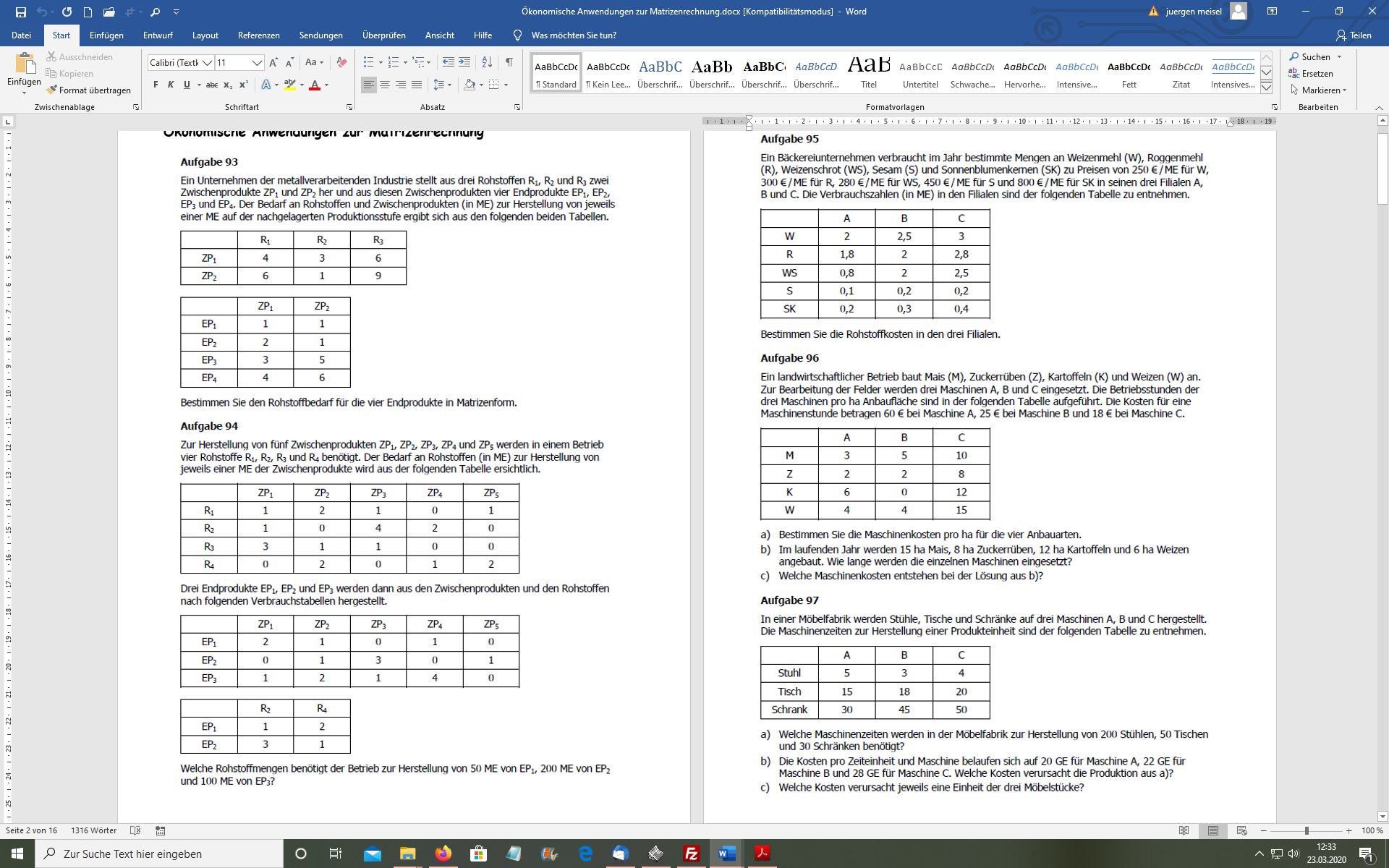 Lösung: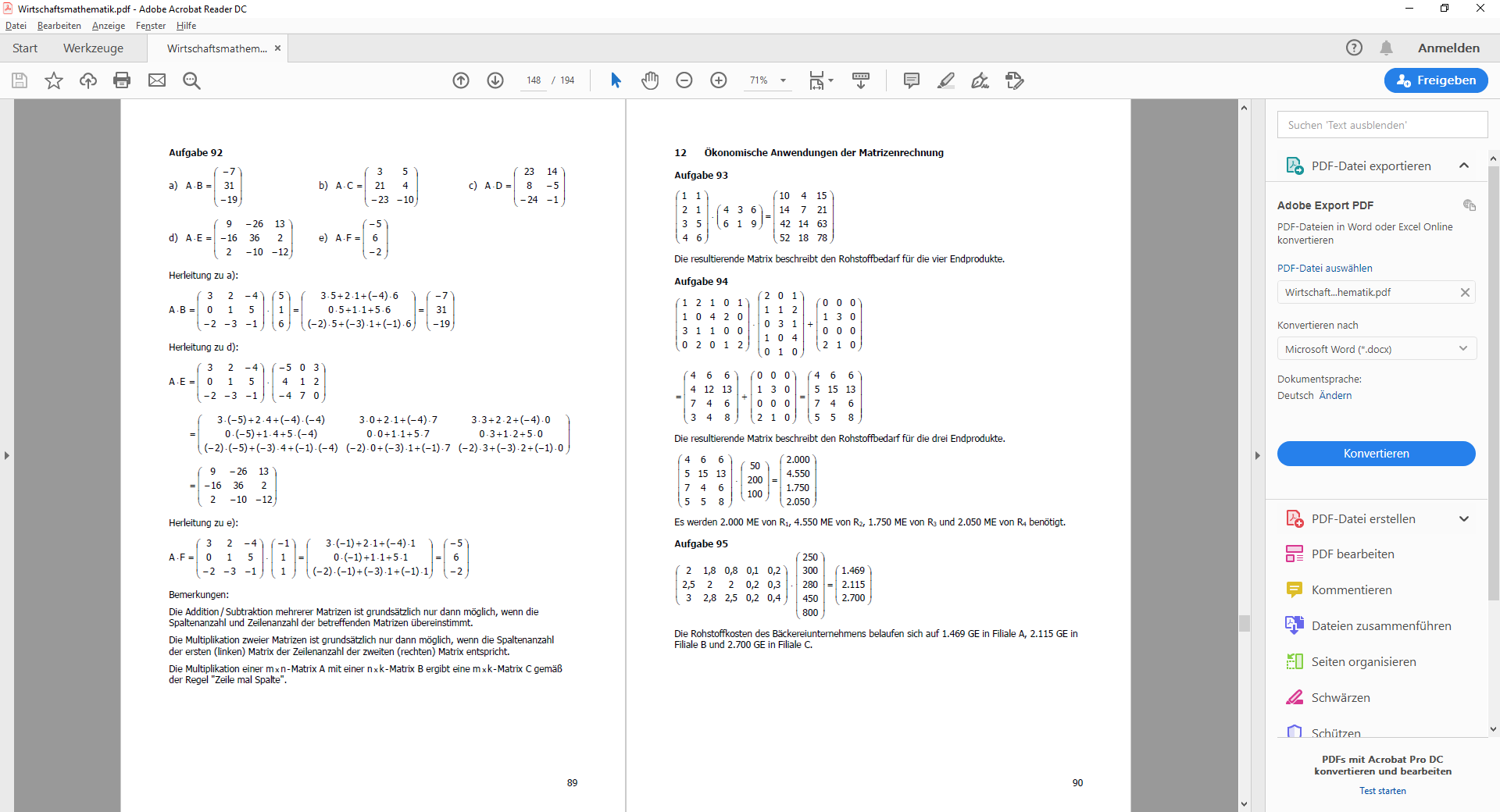 Aufgabe 4:Lösung: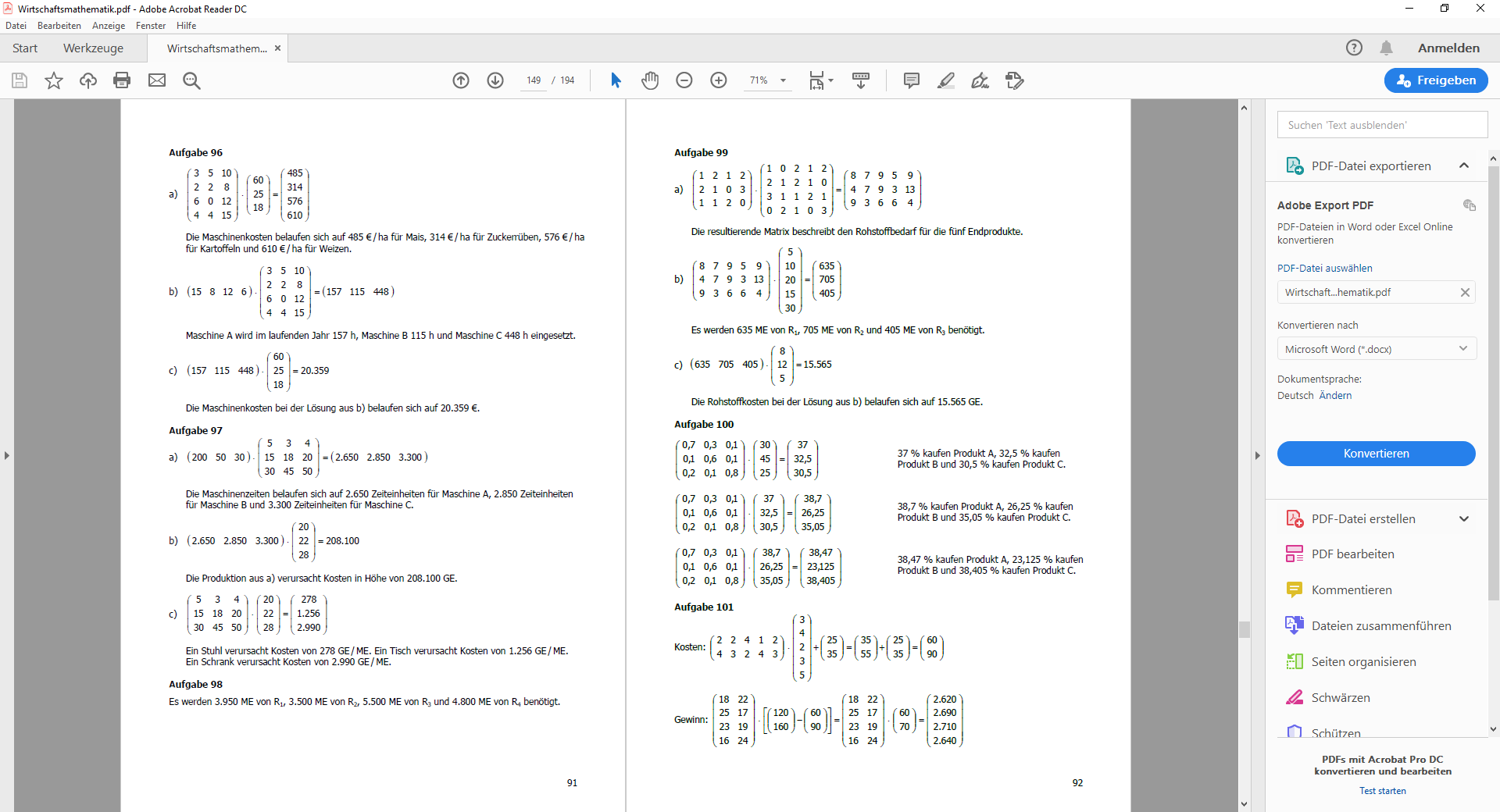 Aufgabe 5:Lösung:Aufgabe 6: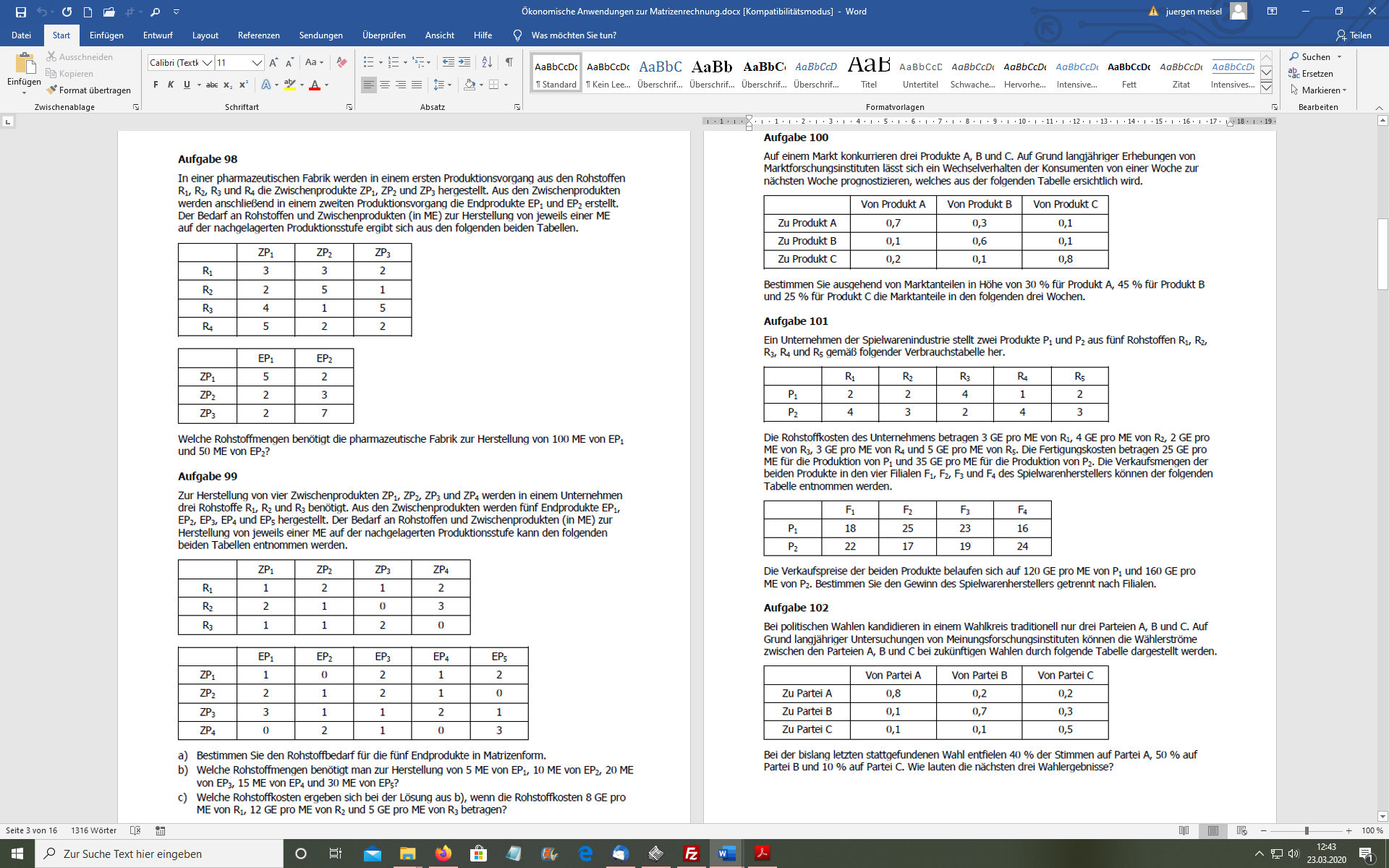 Lösung:Aufgabe 7:Lösung:Aufgabe 8:Lösung:Aufgabe 9:Lösung:Aufgabe 10:Lösung: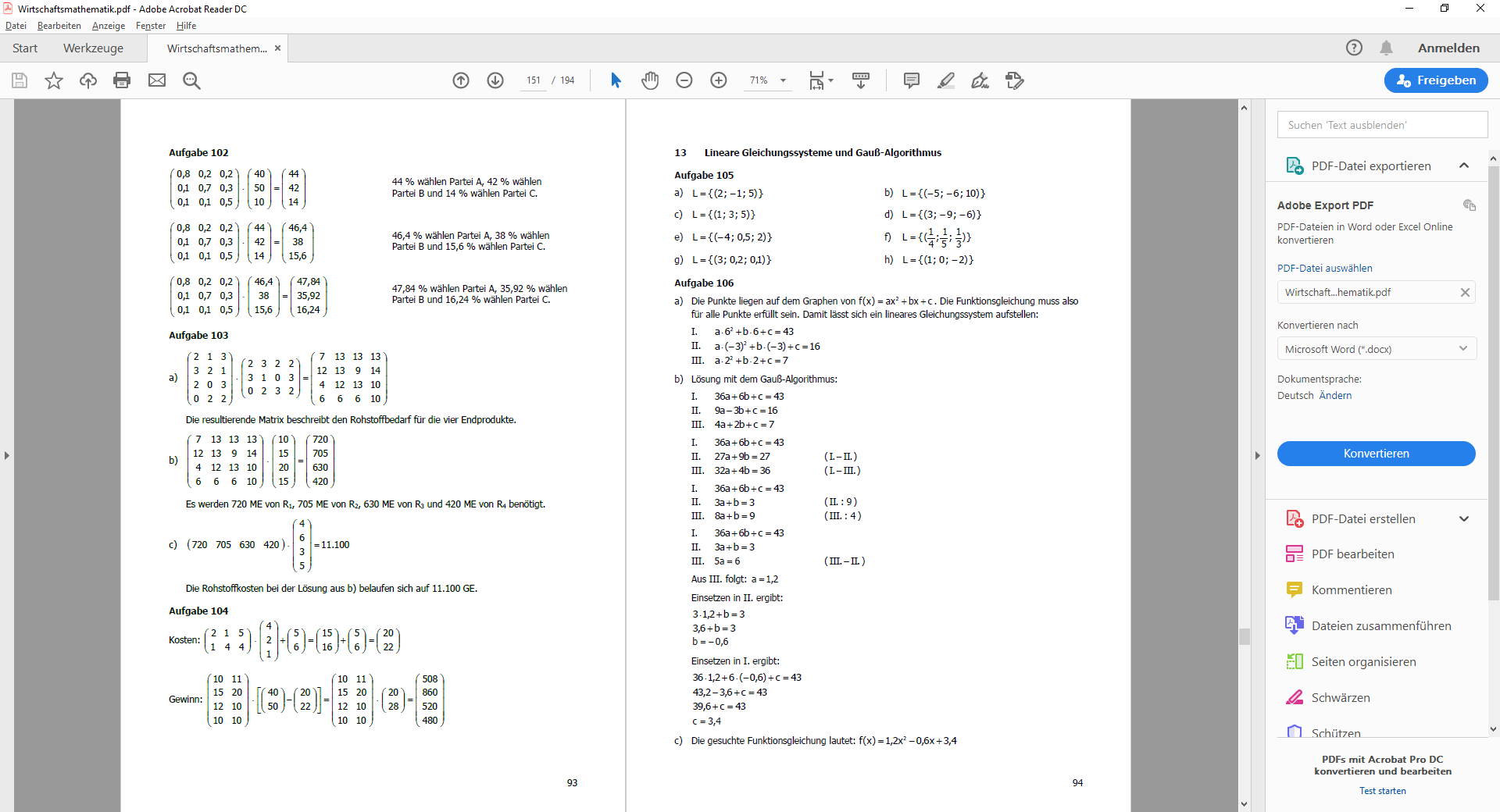 11.)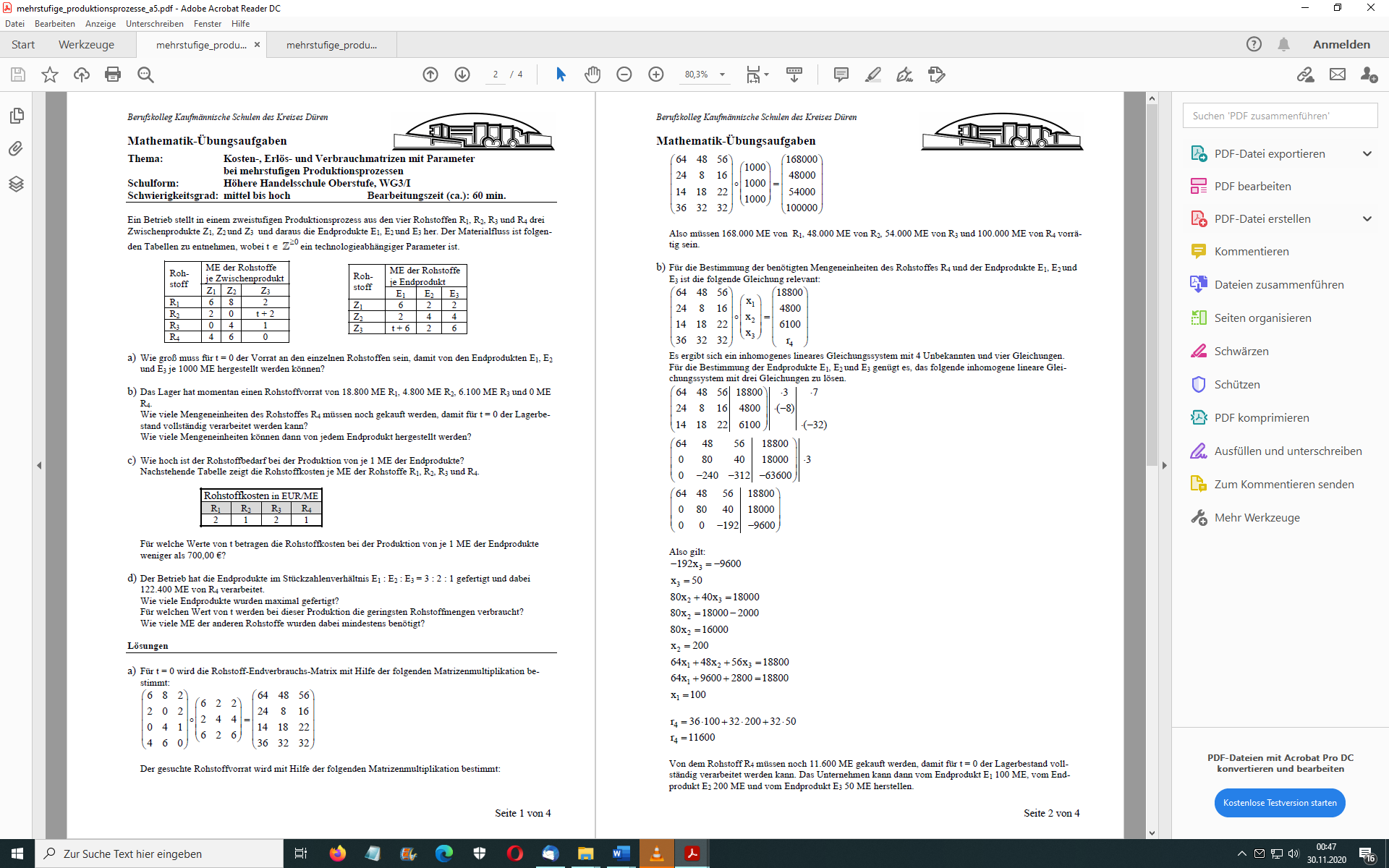 Lösung: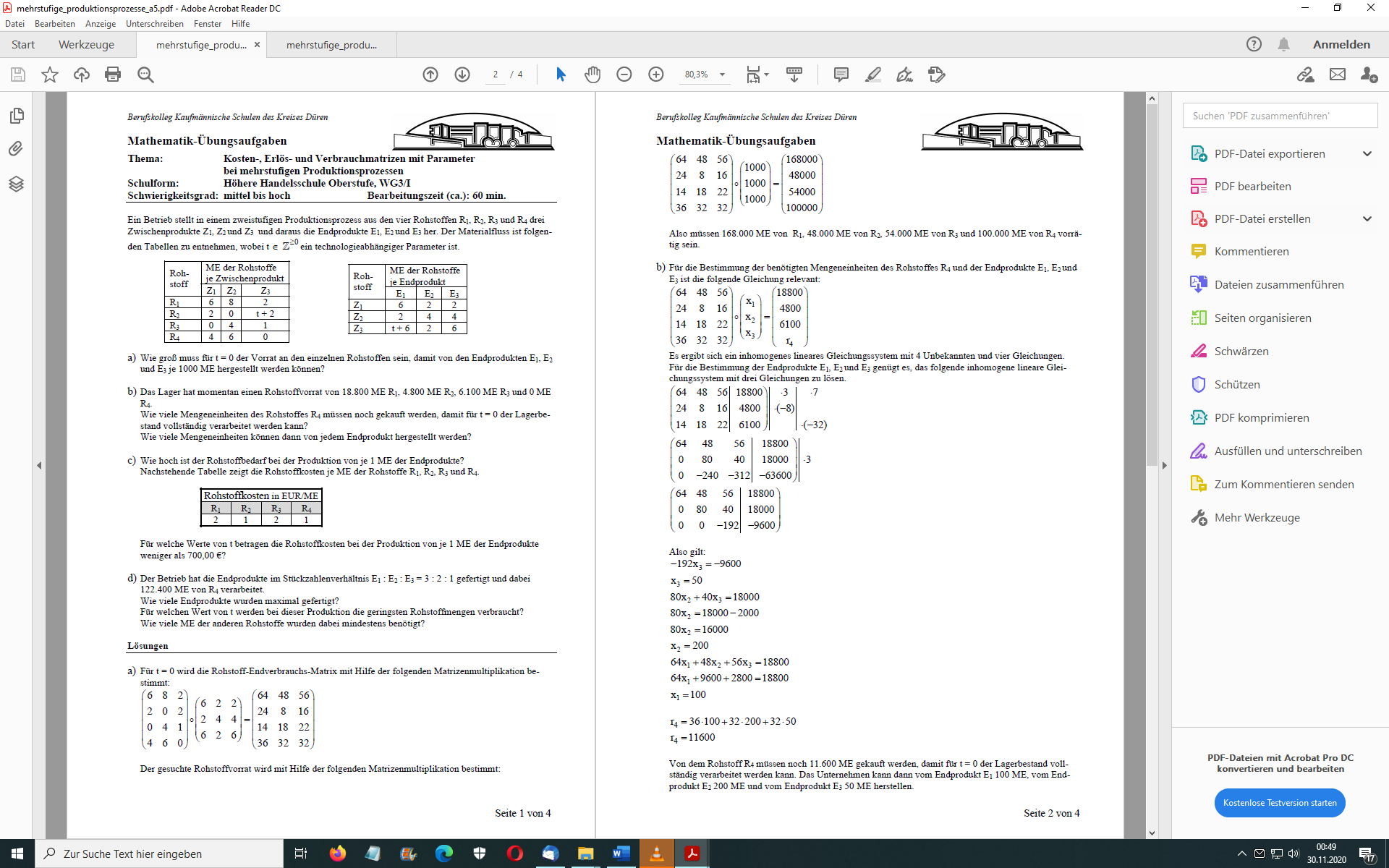 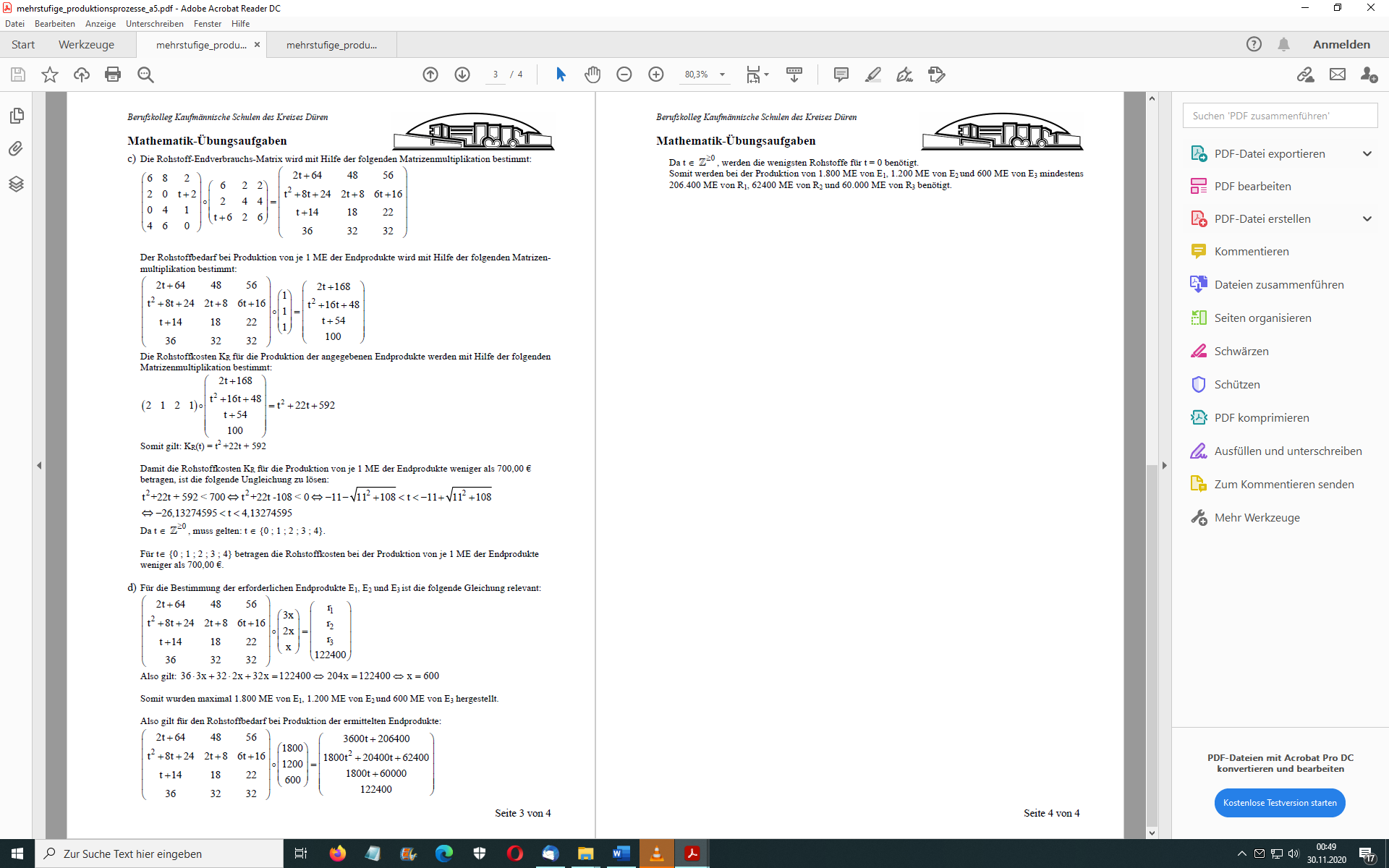 12.)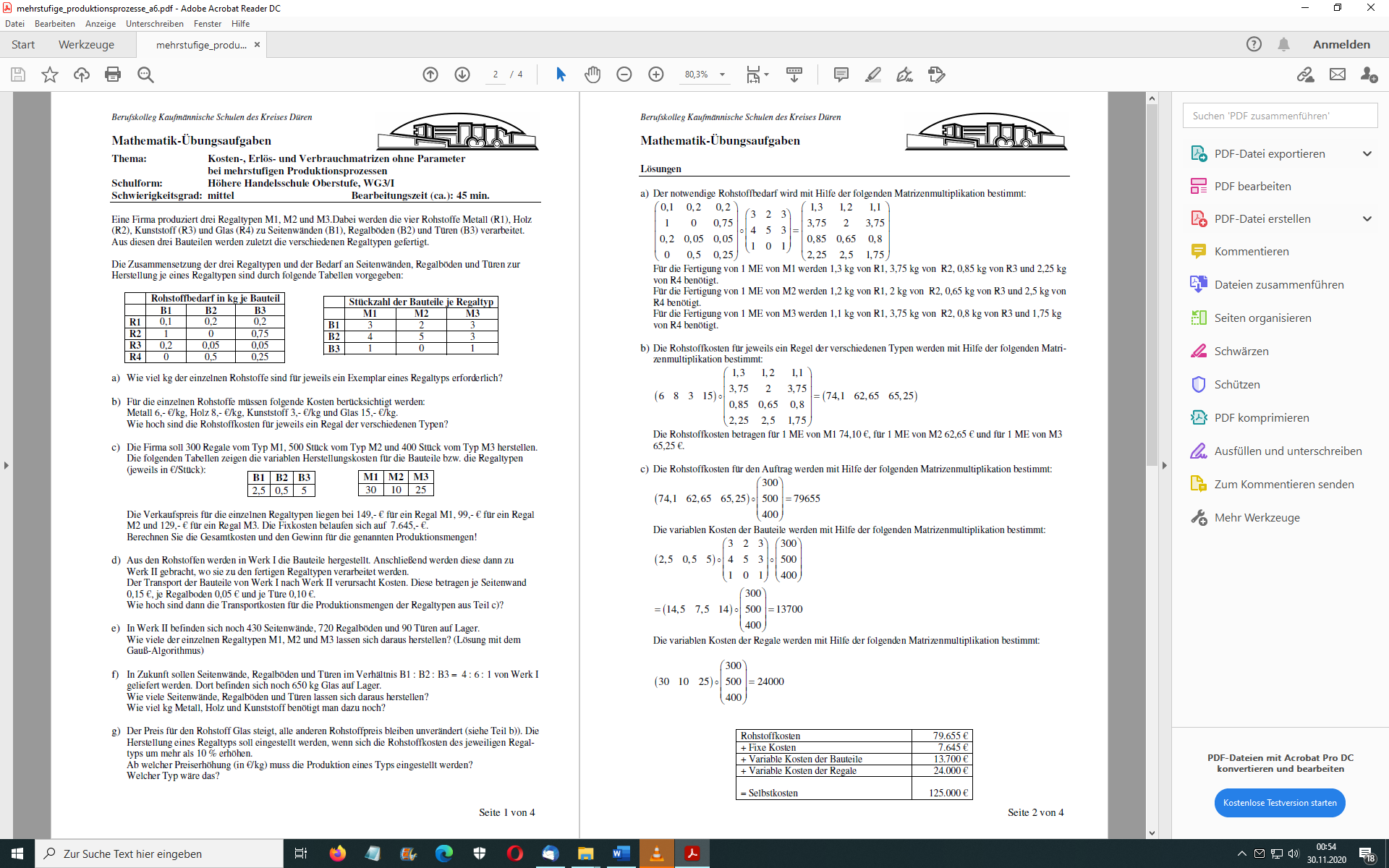 a) Welche Mengen der jeweiligen Rohstoffe sind für je ein Exemplar eines Regaltyps erforderlich?b)c)Lösung:a)b)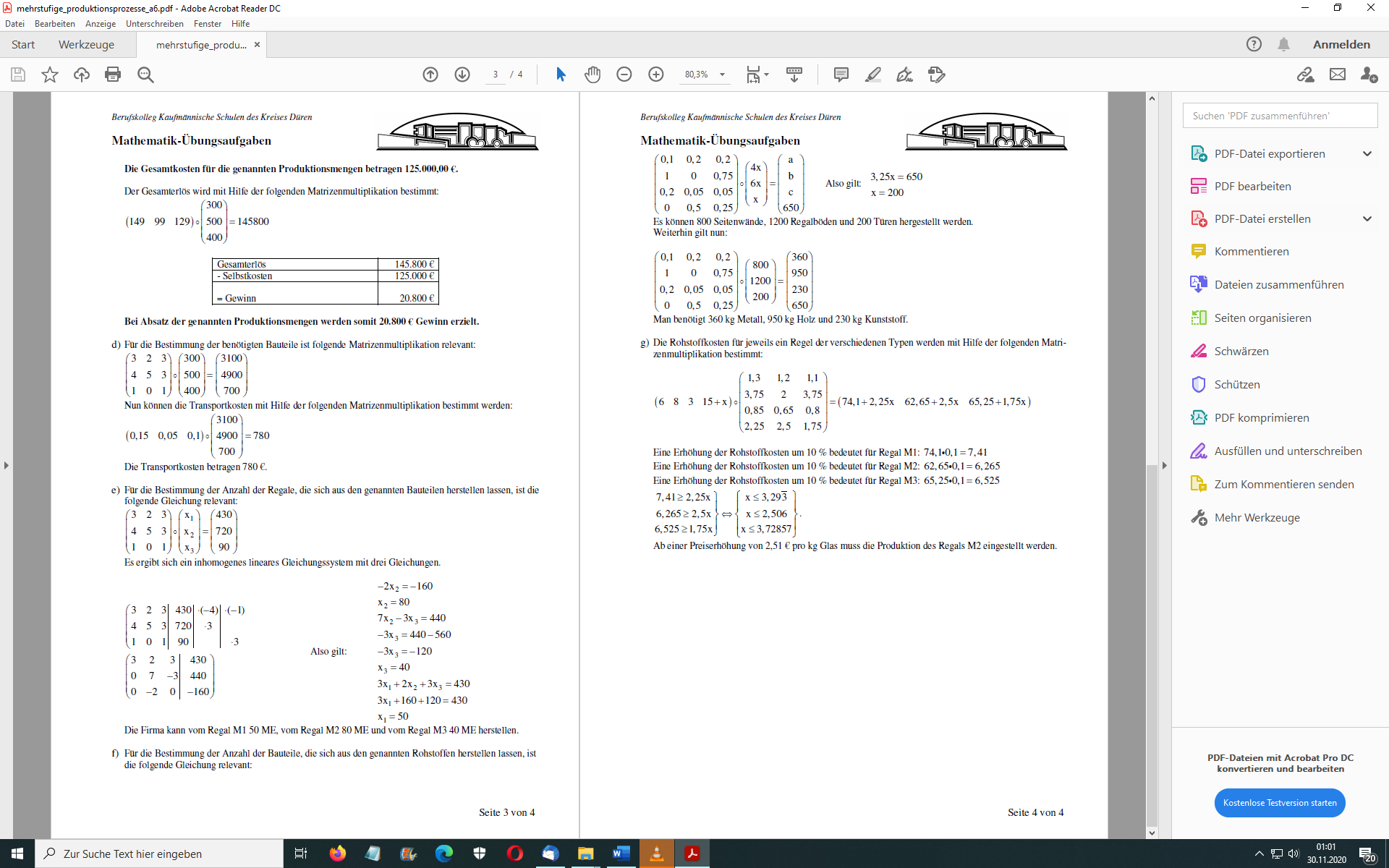 c)